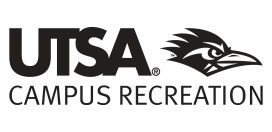 Request for RefundRefund Policy: All refund will be disbursed by direct deposit or a check mailed to the address given.  Allow three to four weeks for processing and delivery. Please fill out the below information completely.  ** SIF form should be attached:  If you know your EMPLID – provide it instead of SSN. The address on the SIF form should be the one you want UTSA to mail your refund to. ___________________________________________________		_______________________Signature of refund requestor (if available)				Date___________________________________________________		_______________________Haylee Lee, Fiscal Speciality						DatePRIVACY NOTICEWith a few exceptions, you are entitled to be informed about the information U.T.  collects about you. Under Sections 552.021 and 552.023 of the Texas Government Code, you are entitled to receive and review this information. Under Section 559.004 of the Texas Government Code, you are entitled to have U.T.  correct information about you that is held by us and that is incorrect, in accordance with the procedures set forth in the University of Texas System Business Procedures Memorandum 32. The information that U.T.  collects will be retained and maintained as required by  records retention laws (Section 441.180 et seq. of the Texas Government Code) and rules. Different types of information are kept for different periods of time.Recipient’s full nameBanner number  **EMPLIDDate of TransactionDate ofFirst Aid/CPR ClassItem purchasedDay time phone numberReason for refundFor Office Use only:      For Office Use only:      Order #Amount paid:Form of payment (circle one):                                                                  CashCheck             UTSA Rowdy Dollars         Credit CardNote to Staff:  If the recipient does not have his/her receipt, in BNW follows the below steps:1. “Search/Swipe” the person by banner number, 2. Click on the “View Course Registration History” icon on the top of the individual details screen.3. Find the trip registration and note the order number and the trip cost.Note to Staff:  If the recipient does not have his/her receipt, in BNW follows the below steps:1. “Search/Swipe” the person by banner number, 2. Click on the “View Course Registration History” icon on the top of the individual details screen.3. Find the trip registration and note the order number and the trip cost.